Προσπαθήσαμε να διασφαλίσουμε τη χρηστικότητα και την προσβασιμότητα. Εάν αντιμετωπίζετε προβλήματα προσβασιμότητας, παρακαλούμε επικοινωνήστε με το engagement@ndiscommission.gov.au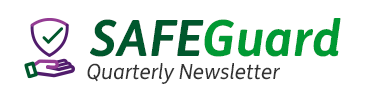 Τεύχος 6: Φθινόπωρο 2022Ενημερωτικό δελτίο για άτομα με αναπηρία, τους φίλους σας, την οικογένειά σας, τους υποστηρικτές σας και την κοινότητα.Παρακαλούμε μοιραστείτε αυτό το ενημερωτικό δελτίο με άτομα με αναπηρία στο δίκτυό σας - για παράδειγμα, αν είστε πάροχος υπηρεσιών NDIS ή εργαζόμενος που υποστηρίζει άτομο με αναπηρία, ή υποστηρικτής, κηδεμόνας, φίλος ή μέλος της οικογένειας ατόμου με αναπηρία.Μήνυμα από τη νέα Επίτροπο της Επιτροπής Ποιότητας και Διασφάλισης του NDIS κα Tracy Mackey Καλώς ήρθατε στην πρώτη έκδοση φέτος του ενημερωτικού δελτίου των ληπτών υπηρεσιών του NDIS, SAFEGuard. Είμαι ενθουσιασμένη που χρησιμοποιώ αυτή την ευκαιρία για να συστηθώ ως νέα Επίτροπος Ποιότητας και Διασφάλισης του NDIS και να σας ενημερώσω για τις προτεραιότητές μου για την Επιτροπή NDIS, καθώς και για ορισμένες από τις σημαντικές εργασίες που έχουν ξεκινήσει τους τελευταίους μήνες. Από τον Ιανουάριο που ανέλαβα τον ρόλο της Επιτρόπου, έχω συναντηθεί τακτικά με λήπτες και παρόχους σε όλη την Αυστραλία για να κατανοήσω καλύτερα την εμπειρία σας από την Επιτροπή NDIS, συμπεριλαμβανομένου του τί θα θέλατε να εστιαστεί η Επιτροπή NDIS και τί σημαίνουν για εσάς η ποιότητα και οι ασφαλείς υπηρεσίες.Βασική προτεραιότητα για μένα αυτή τη στιγμή είναι να ηγηθώ των εργασιών του Future State για την ανάπτυξη ενός πενταετούς οράματος και στρατηγικού σχεδίου για την Επιτροπή NDIS, το οποίο θέτει τα άτομα με αναπηρία στο επίκεντρο όλων όσων κάνουμε, συμπεριλαμβανομένης της λήψης αποφάσεων. Είναι εξαιρετικά σημαντικό για μένα να ανταποκρινόμαστε στις ανάγκες των ατόμων με αναπηρία και να ενισχύουμε, να υπερασπιζόμαστε και να υποστηρίζουμε τα ατομικά σας δικαιώματα και τα δικαιώματά σας ως καταναλωτές. Έχω ήδη αρχίσει να εργάζομαι προς την κατεύθυνση αυτών των στόχων: συνομιλώντας με περισσότερους από 240 εξωτερικούς ενδιαφερόμενους φορείς, συμπεριλαμβανομένων των ληπτών υπηρεσιών του NDIS, των οικογενειών, των υποστηρικτών και των παρόχων, καθώς και του προσωπικού της Επιτροπής NDIS.  φιλοξενώντας μια συνάντηση εγγραφής παρόχων (Provider Registration Roundtable) για άτομα με αναπηρία, τα δίκτυα υποστήριξής τους, υποστηρικτές και παρόχους τους. Μπορείτε να διαβάσετε το έγγραφο εκκίνησης της συζήτησης της συνάντησης στον ιστότοπό μας.  συνάντηση με τις Συμβουλευτικές μας Επιτροπές για να συζητήσουμε για το μέλλον του έργου της Επιτροπής του NDIS και για το πώς μπορούμε να έχουμε θετικό αντίκτυπο για τα άτομα με αναπηρία.Κατά τους επόμενους μήνες, θα συνεχίσουμε τις διαβουλεύσεις με τους ενδιαφερόμενους φορείς σχετικά με αυτό το σημαντικό έργο.Θέλουμε επίσης να σας δώσουμε πολλές ευκαιρίες να μας δώσετε άμεσα σχόλια για το πώς μπορούμε να σας υποστηρίξουμε καλύτερα. Ένας τομέας για τον οποίο θα θέλαμε τα σχόλιά σας είναι ο νέος μας δικτυακός τόπος και μπορείτε να μάθετε περισσότερα γι' αυτόν στο παρόν ενημερωτικό δελτίο. Σε αυτό το τεύχος, είμαι εξαιρετικά υπερήφανη που εγκαινιάζω τη νέα σειρά βίντεο Make it Known Make it Better (Κάντε το γνωστό, για να βελτιωθεί) για να σας υποστηρίξω να έχετε πρόσβαση στις υποστηρίξεις και τις υπηρεσίες που σας αξίζουν.  Κάθε σενάριο του βίντεο έχει σχεδιαστεί από κοινού με άτομα με αναπηρία και βασίζεται σε ένα παράδειγμα υπηρεσίας που σχετίζεται με τον Κώδικα Δεοντολογίας του NDIS.Μπορείτε να διαβάσετε περισσότερα για τα βίντεο σε αυτό το ενημερωτικό δελτίο. Μπορείτε επίσης να μάθετε περισσότερα για το έργο που επιτελεί η Επιτροπή NDIS με τους συμμετέχοντες και τους παρόχους στα κανάλια μας στο Facebook και LinkedIn.Κώδικας δεοντολογίας NDIS - Παροχή υποστήριξης και υπηρεσιών με ασφάλεια, ικανότητα, φροντίδα και δεξιότηταΚάθε έκδοση του SAFEGuard επικεντρώνεται σε ένα μέρος του Κώδικα Δεοντολογίας NDIS - το σύνολο των κανόνων σχετικά με το πώς πρέπει να ενεργούν οι πάροχοι και οι εργαζόμενοί σας όταν σας υποστηρίζουν και τα πράγματα που πρέπει να κάνουν για να εξασφαλίσουν την ασφάλειά σας.Σε αυτή την έκδοση, επικεντρωνόμαστε στον τρίτο κανόνα, ο οποίος είναι ότι οι πάροχοί σας πρέπει να φροντίζουν να σας παρέχουν υψηλής ποιότητας, ασφαλείς υπηρεσίες. Αυτό σημαίνει ότι οι εργαζόμενοι που σας υποστηρίζουν πρέπει να έχουν τις κατάλληλες δεξιότητες και την εμπειρία για να σας παρέχουν την υποστήριξη αυτή, και πρέπει να το κάνουν με ασφαλή τρόπο. Οι εργαζόμενοι πρέπει να διασφαλίζουν ότι διατηρούν τις δεξιότητες και τις γνώσεις τους σχετικά με τις υπηρεσίες που παρέχουν επικαιροποιημένες και ότι σας ενημερώνουν εάν υπάρχει κάτι που δεν γνωρίζουν πώς να κάνουν. Οι εργαζόμενοι δεν επιτρέπεται να αναγκάζονται να παρέχουν υπηρεσίες υποστήριξης για τις οποίες δεν έχουν τις κατάλληλες δεξιότητες και την εμπειρία. Όλοι οι εργαζόμενοι πρέπει να ακολουθούν τον Κώδικα Δεοντολογίας NDIS όταν σας παρέχουν υπηρεσίες. Ορισμένοι εργαζόμενοι μπορεί επίσης να πρέπει να ακολουθούν έναν κώδικα δεοντολογίας για το επάγγελμά τους, όπως οι νοσοκόμες και οι εργαζόμενοι στον τομέα της υγειονομικής περίθαλψης. Μπορούμε να ερευνήσουμε εάν ένας εργαζόμενος δεν έχει ακολουθήσει τον Κώδικα Δεοντολογίας. Οι εργαζόμενοί σας πρέπει επίσης να ακολουθούν τους νόμους περί εργασίας, υγείας και ασφάλειας, οι οποίοι υπάρχουν για να προστατεύουν την υγεία και την ασφάλεια των εργαζομένων και των ατόμων που επηρεάζονται από τις εργασιακές τους δραστηριότητες, συμπεριλαμβανομένων των ληπτών υπηρεσιών του NDIS. Οι εργαζόμενοι ενδέχεται να αντιμετωπίσουν κυρώσεις εάν δεν το κάνουν. Η υπηρεσία Safe Work Australia έχει περισσότερες πληροφορίες σχετικά με τους νόμους για την εργασία, την υγεία και την ασφάλεια που ισχύουν στον τόπο διαμονής σας. Οι εργαζόμενοι υποστήριξης δεν πρέπει να σας παρέχουν υποστήριξη ενώ είναι επηρεασμένοι από ναρκωτικά ή αλκοόλ. Εάν παίρνουν συνταγογραφούμενα ή μη συνταγογραφούμενα φάρμακα, πρέπει να ζητούν συμβουλές από τον επαγγελματία υγείας τους ή από έναν φαρμακοποιό για να βεβαιωθούν ότι η λήψη αυτών των φαρμάκων δεν θα επηρεάσει την ικανότητά τους να παρέχουν τις υποστηρίξεις σας. Οι εργαζόμενοι πρέπει επίσης να ακολουθούν τους κανόνες σχετικά με την τήρηση αρχείων για τις υπηρεσίες που σας παρέχουν. Αυτό γίνεται για να διασφαλιστεί ότι οι μελλοντικοί εργαζόμενοι υποστήριξης και οι πάροχοι υπηρεσιών θα έχουν αρκετές πληροφορίες για να συνεχίσουν τις υπηρεσίες υποστήριξης που σας παρέχουν.  Τα αρχεία αυτά πρέπει να συμπληρώνονται το συντομότερο δυνατό μετά από μια ενέργεια ή ένα συμβάν και να φυλάσσονται με ασφάλεια για την προστασία της ιδιωτικής σας ζωής. Οι εργαζόμενοι δεν πρέπει να γράφουν τίποτα προσβλητικό σε αυτά τα αρχεία. Τα αρχεία πρέπει να περιλαμβάνουν όλες τις σημαντικές πληροφορίες σχετικά με τις υπηρεσίες υποστήριξής σας, όπως λεπτομέρειες σχετικά με τη φαρμακευτική αγωγή και τις ανάγκες υποστήριξής σας, λεπτομέρειες σχετικά με τυχόν ισχυρισμούς ή περιστατικά που συνέβησαν, καθώς και κάθε άλλο σχετικό θέμα. Αν πιστεύετε ότι κάποιος δεν τηρεί αυτούς τους κανόνες, μπορείτε να παραπονεθείτε σε μας. Κάντε το γνωστό, για να βελτιωθείΤο να εκφράσετε μια ανησυχία ή να υποβάλλεται παράπονο είναι σημαντικό. Μπορεί να βοηθήσει τους παρόχους και τους εργαζόμενους του NDIS να κατανοήσουν τι είναι σημαντικό για τα άτομα με αναπηρία και επίσης να βελτιώσουν την ποιότητα και την ασφάλεια των υποστηρικτικών υπηρεσιών και των υπηρεσιών - έτσι ώστε το παράπονό σας να βοηθήσει και άλλους ανθρώπους. Γιατί "όταν το κάνεις γνωστό, το βελτιώνεις". Για να σας βοηθήσουμε να δείτε πώς μοιάζουν οι καλές και ασφαλείς υπηρεσίες και υποστηρίξεις του NDIS, δημιουργήσαμε μια σειρά από βίντεο με πρωταγωνιστές άτομα με αναπηρία,  Τα βίντεο βασίζονται στον Κώδικα Δεοντολογίας του NDIS και έχουν ως στόχο να ενθαρρύνουν τους λήπτες υπηρεσιών του NDIS ή τα δίκτυα υποστήριξής τους να εκφράσουν μια ανησυχία ή παράπονο (raise a concern or complaint) εάν δεν είναι ευχαριστημένοι με την ποιότητα ή την ασφάλεια μιας υποστήριξης ή υπηρεσίας του NDIS.Τα βίντεο συν-σχεδιάσθηκαν, δοκιμάστηκαν και παρουσιάζουν άτομα με αναπηρία, τις οικογένειές τους και τους παρόχους και τους εργαζόμενους του NDIS. Μπορείτε να δείτε τη σειρά στον ιστότοπό μας (website) ή να μας ακολουθήσετε στο Facebook, καθώς θα παρουσιάζουμε τα βίντεο τις επόμενες εβδομάδες. Κοινή δήλωση για τη χρήση ψυχοτρόπων φαρμάκωνΤα ψυχοτρόπα φάρμακα επηρεάζουν τον τρόπο με τον οποίο κάποιος σκέφτεται, αισθάνεται και ενεργεί. Η Επιτροπή NDIS μαζί με την Επιτροπή Ποιότητας και Ασφάλειας της Φροντίδας Ηλικιωμένων και την Αυστραλιανή Επιτροπή για την Ασφάλεια και την Ποιότητα στην Υγεία συνεργάσθηκαν και έχουν δεσμευτεί για μια συλλογική δράση για τη μείωση της ακατάλληλης χρήσης ψυχοτρόπων φαρμάκων μεταξύ ατόμων με αναπηρία και ηλικιωμένων.  Ένα βίντεο και εύχρηστες πληροφορίες σχετικά με την ακατάλληλη χρήση ψυχοτρόπων φαρμάκων είναι διαθέσιμα στον ιστότοπό μας.Αστική προσφυγή κατά της Integrity CareΗ Επιτροπή NDIS υπέβαλε στο Ομοσπονδιακό Δικαστήριο της Αυστραλίας μήνυση κατά της Integrity Care σε σχέση με τον θάνατο της κας Ann-Marie Smith.Η κα Smith, η οποία ήταν λήπτρια υπηρεσιών του NDIS, πέθανε στις 6 Απριλίου 2020 ενώ λάμβανε υποστήριξη και υπηρεσίες από την Integrity Care.Το θέμα αυτό διερευνάται προσεκτικά από την Επιτροπή NDIS. Αφού ενημερώθηκε για τον θάνατο της κας Smith, η Επιτροπή NDIS επέβαλε πρόστιμο στην Integrity Care και ανακάλεσε την άδειά της, πράγμα που σημαίνει ότι δεν μπορεί να λειτουργήσει στο NDIS. Η Επιτροπή NDIS επέκτεινε την απαγόρευση και στην κα Amy Collins, διευθύντρια της Integrity Care, και στην κα Rosa Maione που εργαζόταν στην υποστήριξη της κας Smith.Μπορείτε να διαβάσετε περισσότερα για την υπόθεση αυτή στον ιστότοπό μας, ο οποίος διαθέτει και έκδοση για εύκολη ανάγνωση.Νέοι πόροι υποστήριξης ασφαλών και ευχάριστων γευμάτωνΤα γεύματα αποτελούν σημαντικό μέρος της καθημερινής μας ζωής. Η πρόσβαση σε γεύματα που είναι ασφαλή και ευχάριστα είναι σημαντική για τη μείωση του κινδύνου πνιγμού και σοβαρών προβλημάτων υγείας- και είναι απαραίτητη για την ευημερία σας.Σύμφωνα με τον Κώδικα Δεοντολογίας του NDIS, οι εργαζόμενοι του NDIS πρέπει να παρέχουν υποστήριξη και υπηρεσίες με ασφαλή και κατάλληλο τρόπο, με προσοχή και δεξιότητα. Πώς μπορούν λοιπόν οι εργαζόμενοι να σας υποστηρίξουν αποτελεσματικά κατά τη διάρκεια των γευμάτων, αν έχετε δυσκολία στην κατάποση;Για να βοηθήσουμε τους εργαζόμενους στο NDIS να κατανοήσουν πώς να υποστηρίζουν με τον καλύτερο δυνατό τρόπο ασφαλή και ευχάριστα γεύματα, κυκλοφορήσαμε μια νέα διδακτική ενότητα eLearning για τους εργαζόμενους στο NDIS. Η ενότητα εξετάζει - από την οπτική γωνία των ληπτών υπηρεσιών του NDIS - τη σημασία της τήρησης του Σχεδίου Γεύματος, τους τρόπους επισήμανσης των σημείων και των συμπτωμάτων δυσκολίας κατάποσης, τον τρόπο προετοιμασίας γευμάτων με τη σωστή υφή και τον τρόπο υποστήριξης της καλής τοποθέτησης και της χρήσης βοηθητικής τεχνολογίας ή εξοπλισμού όπως τα μαχαιροπήρουνα.Αυτή η διδακτική ενότητα είναι δωρεάν και διαθέσιμη σε οποιονδήποτε για να την ολοκληρώσει, και βρίσκεται στον ιστότοπό μας website.Επανασχεδιασμός του δικτυακού τόπου της Επιτροπής NDISΣτην Επιτροπή NDIS, κατανοούμε ότι η παροχή προσβάσιμων, ουσιαστικών πληροφοριών είναι το κλειδί για την υποστήριξή σας ώστε να συνδεθείτε με τις υποστηρίξεις και τις υπηρεσίες που είναι κατάλληλες για εσάς και να εκφράσετε τις ανησυχίες σας όταν χρειάζεται. Δεσμευόμαστε να βελτιώνουμε συνεχώς την προσβασιμότητα των πληροφοριών μας.  Τους τελευταίους μήνες εργαζόμαστε σε ένα έργο για τον επανασχεδιασμό και την αναδιαμόρφωση του δικτυακού μας τόπου, ώστε να διευκολύνουμε όλους να βρίσκουν και να κατανοούν τις πληροφορίες που παρέχουμε.Χρησιμοποιήσαμε μια προσέγγιση συν-σχεδιασμού για την ανάπτυξη του νέου ιστότοπου, η οποία περιλάμβανε τη διεξαγωγή σημαντικού όγκου έρευνας και δοκιμών χρήστη με ένα ευρύ φάσμα ενδιαφερόμενων μερών, συμπεριλαμβανομένων των ατόμων με αναπηρία. Πραγματοποιήσαμε συνεντεύξεις, έρευνες και άλλες δοκιμές για να βεβαιωθούμε ότι ανταποκρινόμαστε στις ανάγκες των ενδιαφερομένων μερών.   Τώρα διαθέτουμε μια δοκιμαστική ή "βήτα" έκδοση του νέου μας ιστότοπου.Μπορείτε να βρείτε τον δοκιμαστικό μας ιστότοπο στο διαδίκτυο και σας παρακαλούμε να μας δώσετε τα σχόλιά σας σχετικά με τις προτεινόμενες βελτιώσεις χρησιμοποιώντας τη φόρμα σχολιασμού που είναι διαθέσιμη στον ιστότοπο beta. Συνεργαζόμαστε επίσης στενά με το Συμβούλιο για τη Διανοητική Αναπηρία για να διοργανώσουμε δια ζώσης εργαστήρια, ώστε να διασφαλίσουμε ότι τα άτομα με διανοητική αναπηρία θα έχουν τις κατάλληλες ευκαιρίες να παρέχουν σχόλια. Ενημέρωση για COVID-19  Οδηγός σχεδιασμού ετοιμότητας με επίκεντρο το άτομο σε καταστάσεις έκτακτης ανάγκης για COVID-19  Η κυβέρνηση της Κουίνσλαντ, το Πανεπιστήμιο του Σύδνεϋ και το Δίκτυο Ατόμων με Αναπηρία της Κουίνσλαντ έχουν αναπτύξει έναν προσαρμοσμένο οδηγό για άτομα με αναπηρία για  preparedness planning for COVID-19 (σχεδιασμό ετοιμότητας για COVID-19).Ο οδηγός παρέχει συνδέσμους προς αξιόπιστες πηγές πληροφοριών για τον COVID-19 σε διάφορες μορφές, ώστε να σας βοηθήσει να λάβετε τις πληροφορίες που χρειάζεστε. Περιλαμβάνει πληροφορίες σχετικά με:την κατανόηση του COVID-19 και τον τρόπο προστασίας σας την κατάρτιση σχεδίου για τον τρόπο διαχείρισης κατά τη διάρκεια αυτής της έκτακτης ανάγκης δημόσιας υγείας να γνωρίζετε τι πρέπει να κάνετε εάν εσείς ή κάποιος που σας υποστηρίζει εμφανίσετε συμπτώματα του COVID-19.Περισσότερες πληροφορίες, δείτε αυτόν τον οδηγό στον ιστότοπό μας website.Ταχεία εξέταση αντιγόνου για COVID-19Είναι σημαντικό να γνωρίζετε τι πρέπει να κάνετε εάν νομίζετε ότι μπορεί να έχετε COVID-19. Συνιστάται η διενέργεια εξέτασης COVID-19 εάν έχετε συμπτώματα COVID-19, εάν είστε στο περιβάλλον κάποιου που έχει COVID-19 ή εάν σας το έχει συστήσει επαγγελματίας υγείας. Οι ταχείες εξετάσεις αντιγόνου είναι πλέον ευρέως διαθέσιμες και οι δικαιούχοι κάτοχοι της κάρτας παραχώρησης της Κοινοπολιτείας μπορούν να έχουν πρόσβαση σε έως και 10 δωρεάν ταχείες εξετάσεις αντιγόνου σε διάστημα τριών μηνών. Ο δικτυακός τόπος του Υπουργείου Υγείας διαθέτει περισσότερες πληροφορίες σχετικά με την εξέταση για COVID-19. Ενισχυτικές δόσεις COVID-19Οι ενισχυτικές δόσεις (Booster doses) του εμβολίου COVID-19 διατίθενται μέσω των παρόχων εμβολιασμού της Κοινοπολιτείας ή μέσω άλλων καναλιών, όπως ο ιατρός, το φαρμακείο ή ένα κέντρο εμβολιασμού της πολιτείας ή της επικράτειας. Μια πρόσθετη ενισχυτική δόση συνιστάται τώρα για ορισμένα άτομα, τέσσερις μήνες μετά την πρώτη αναμνηστική δόση.  Αυτό περιλαμβάνει τους κατοίκους των χώρων φροντίδας ηλικιωμένων και αναπηρίας, τους εργαζόμενους στον τομέα της υγειονομικής περίθαλψης και της αναπηρίας, τους Αμπορίτζινις και τους κατοίκους των Νησιών Τόρες Στρέιτ και άλλες ευάλωτες ομάδες. Ανατρέξτε στον ιστότοπο του Υπουργείου Υγείας Department of Health για περισσότερες πληροφορίες σχετικά με τις ενισχυτικές δόσεις. Εάν χρειάζεστε βοήθεια για ραντεβού για την ενισχυτική δόση COVID-19 ή χρειάζεστε δωρεάν, ενημερωμένες πληροφορίες και συμβουλές σχετικά με τον COVID-19, επισκεφθείτε τον ιστότοπο Disability Gateway ή καλέστε το 1800 643 787. Η τηλεφωνική γραμμή Disability Gateway είναι διαθέσιμη από Δευτέρα έως Παρασκευή, 8 π.μ. έως 8 μ.μ. AEST.Άτομα που χρειάζονται πληροφορίες σε άλλη γλώσσα εκτός της αγγλικής, μπορούν να καλέσουν την Υπηρεσία Μετάφρασης και Διερμηνείας στο 131 450 και να ζητήσουν να συνδεθούν με την Disability Gateway (Πύλη για την Αναπηρία).Άτομα που είναι κωφά ή έχουν προβλήματα ακοής ή ομιλίας μπορούν να καλέσουν την Εθνική Υπηρεσία Αναμετάδοσης στον αριθμό 1800 555 677 και να ζητήσουν να συνδεθούν με την Disability Gateway.Νέα πρότυπα πρακτικής NDIS και δείκτες ποιότητας για τη διαχείριση έκτακτης ανάγκης και καταστροφώνΈνα νέο πρότυπο πρακτικής του NDIS αναπτύχθηκε για να βοηθήσει τους παρόχους υπηρεσιών NDIS να διατηρήσουν την παροχή υπηρεσιών και υποστήριξης κατά τη διάρκεια διαταραχών όπως ο COVID-19 ή άλλες καταστάσεις έκτακτης ανάγκης. Αυτό θα συμβάλει στη διασφάλιση της υγείας, της ευημερίας και της ασφάλειάς σας κατά τη διάρκεια αυτών των γεγονότων. Μπορείτε να διαβάσετε σχετικά με τα νέα πρότυπα πρακτικής στον ιστότοπό μας website, ή στο εύχρηστο ενημερωτικό δελτίο easy read fact sheet. Πώς να επικοινωνήσετε με την Επιτροπή NDISΜπορείτε να μας καλέσετε το 1800 035 544. Αυτή η κλήση είναι δωρεάν από σταθερά τηλέφωνα. Το κέντρο επικοινωνίας μας είναι ανοιχτό από τις 9.00 π.μ. έως τις 5.00 μ.μ. (από τις 9.00 π.μ. έως τις 4.30 μ.μ. στη Βόρεια Επικράτεια) από Δευτέρα έως Παρασκευή, εξαιρουμένων των επίσημων αργιών. Εναλλακτικά, μπορείτε να στείλετε email στο contactcentre@ndiscommission.gov.au  Τρόποι υποβολής παραπόνωνΑν θέλετε να μας υποβάλετε παράπονο, μπορείτε να το κάνετε:με κλήση: 1800 035 544 (δωρεάν κλήση από σταθερά τηλέφωνα) ή TTY 133 677. Διατίθεται διερμηνέας. χρησιμοποιήστε την National Relay Service και ζητήστε το 1800 035 544.συμπληρώσετε την αίτηση complaint contact form.Ακολουθήστε μαςLinkedIn: www.linkedin.com/company/ndiscommisson  Facebook: www.facebook.com/NDISCommission Εγγραφείτε στο ενημερωτικό δελτίοΕάν κάποιος σας έχει προωθήσει το παρόν δελτίο με email, αλλά θα προτιμούσατε να σας το στέλνουμε απευθείας στο μέλλον, μπορείτε να εγγραφείτε συμπληρώνοντας την αίτηση εγγραφής subscription form.